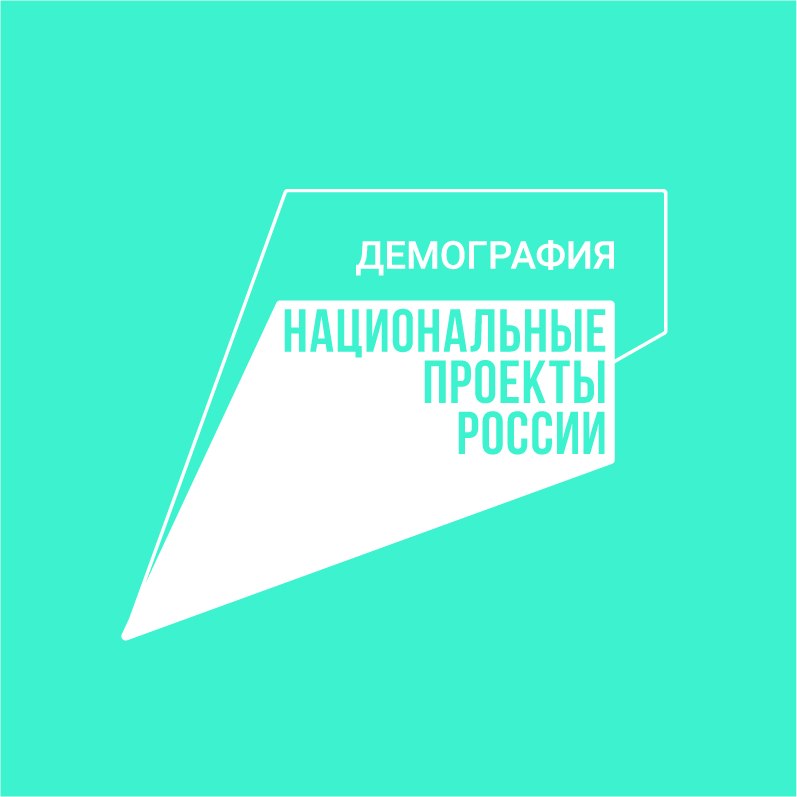 Ежегодное пособие на ребенка школьного возрастаПредоставляется одному из родителей (лицу, его заменяющему) многодетной семьи, семьи, в которой оба родителя (лица, их заменяющие) - инвалиды, неполной семьи, в которой родитель (лицо, его заменяющее) - инвалид, совместно проживающему с ребенком (детьми).Размер пособияРазмер пособия с 01.01.2022  составляет 2467,00 рублей на каждого ребенка школьного возраста.Куда обращаться
1. Направить электронное заявление через Портал государственных услуг Красноярского края предварительно пройдя регистрацию на Портале  государственных услуг www.gosuslugi.ru;2. Подать заявление в структурные подразделения краевого государственного бюджетного учреждения «Многофункциональный центр предоставления государственных или муниципальных услуг»;3. Обратиться лично в территориальное отделение КГКУ «УСЗН» по месту жительства.